অগ্রহায়ন ১৪২৯নং-০৫.০৪.০০০০.০৮৬.০৮.০০৮.২০/					তারিখঃ----------------------নভেম্বর ২০২২নোটিশবিষয়ঃ-	২০২৩ খ্রিস্টাব্দের সরকারি ডায়ারি ও ক্যালেন্ডার বিতরণ প্রসঙ্গে।উপর্যুক্ত বিষয়ের পরিপ্রেক্ষিতে জানানো যাচ্ছে যে, প্রতি বছরের ন্যায় ২০২৩ সালের সরকারি ডায়ারি ও ক্যালেন্ডার মুদ্রণ কাজ সম্পন্ন হয়েছে। এমতাবস্থায়, একজন প্রতিনিধি প্রেরণপূর্বক ২০২৩ সালের সরকারি ডায়ারি ও ক্যালেন্ডার গ্রহণের জন্য অনুরোধ করা হলো। হাছিনা বেগমউপপরিচালক (উপসচিব)ফোন-৫৫০৩০০২২।গণপ্রজাতন্ত্রী বাংলাদেশ সরকারবাংলাদেশ ফরম ও প্রকাশনা অফিসতেজগাঁও, ঢাকা-১২০৮।www.dpp.gov.bd/bfpo/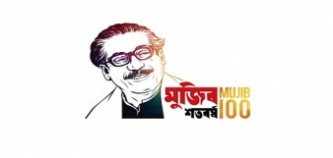 